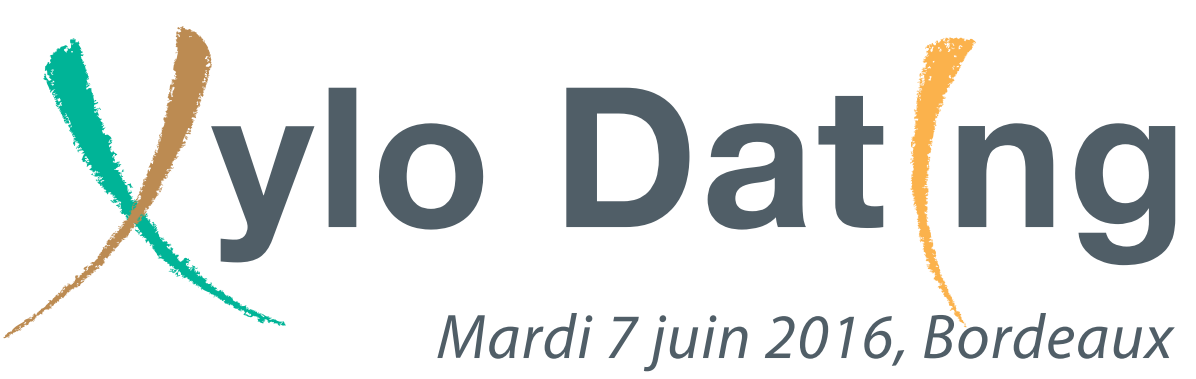 Le Pôle de Compétitivité Xylofutur organise son 11ème XyloDating le mardi 7 juin 2016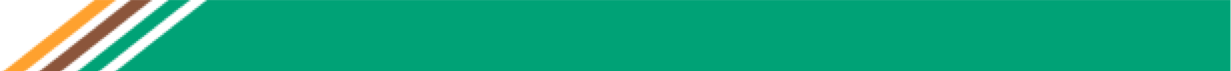 chez son adhérent Cilogis/Domofrance (Bordeaux, 33) sur le thème :La filière Forêt/Bois, en tant qu’économie de proximité, structure de manière importante nos territoires ruraux par la présence d’entreprises et d’industries au plus près de la ressource. Elle est aussi une formidable opportunité pour le développement de notre tissu urbain : variété des essences mobilisées, transformation en différents matériaux, application constructive et solution pour l’aménagement. Le bois peut ainsi accompagner cette mutation sociale et fonctionnelle pour mieux vivre dans nos villes.Programme8 h 15 : Accueil 8 h 45 : Mot d’accueil  Norbert HIERAMENTE, Président ALLIANCE Territoires, Président Domofrance et Cilogis9 h 00 	Le Bois, une carte maitresse du référentiel «Bâtiment responsable». 		David SEYS – DOMOFRANCE (33)9 h 25	Bâtiments collectifs et mixité bois-béton, la logique du meilleur matériau au meilleur endroit.	Christophe JOURDAIN – INTEGRAL BOIS SYSTEM (33)9 h 50	            Panneaux décoratifs reliefs pour façades et plafonds.		Patrick JOYET – NEOCLIN (33)10 h 15		Mur CLT optimisé pour le bâtiment multi-étage.Marie PAULY & Thomas GARNESSON – NOBATEK (64)10 h 40 : 	Pause 11 h 10	Mur bois coffrant, une solution préfabriquée alliant performance et rapidité d’exécution. Bruno FURET – ARBONIS (71)11 h 35	Système Constructif DAC, évolutions et contraintes en réponse aux attentes des maîtres d’ouvrage – bailleurs sociaux.		Cécile BARTHE – CONSTRUCTIONS DASSE (40)12 h 00	Immeubles de grande hauteur en bois : tour d’horizon, analyse et retour d’expériences.		Serge LENEVE –FCBA (33)12 h 25	Présentation de la Tour Hyperion, lauréate de Bordeaux Euratlantique.		Angèle JONEAU DECOMBIS –CLAISIENNE 33 & Amelia DUTSCHER EIFFAGE 3312 h 45 : Cocktail déjeunatoire14 h 00 à 17 h 00 : Rendez-vous personnalisésPour vous inscrire dès aujourd’hui, cliquez sur INSCRIPTIONSTARIFS INSCRIPTIONS	Adhérent du Pôle Xylofutur 		30 € HT soit 36 € TTCNon Adhérent du Pôle Xylofutur 	             80 € HT soit 96 € TTCCONTACTS 	Annick LARRIEU-MANAN Responsable Animation, Communication Tél. 05 56 87 06 62annick.larrieumanan@xylofutur.frThomas RANCHOU Responsable Axe Stratégique Bois -Tél 06 73 60 21 05 thomas.ranchou@xylofutur.fr